(Add rows as needed)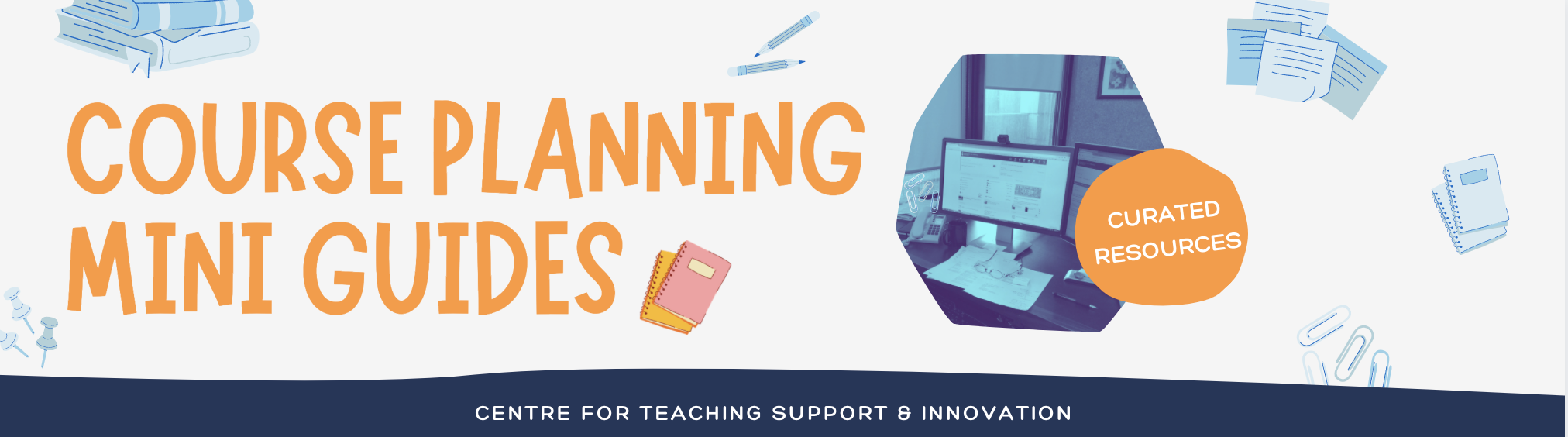 Reflection & Planning WorksheetMake your engagement with the CTSI Course Planning Mini Guides more meaningful by using the prompts below to reflect and plan how you’ll use your learning.Content ItemWhy did you choose this item? What challenge or situation in your teaching are you hoping to address?What did you learn that was new or surprising? What made it stand out?What’s one new strategy you could take back to your teaching? What might you recommend to a peer?What’s something you still want to learn more about? Where might you find more information?e.g. Assessing Student Work and Providing Feedback in Quercus-Part Ie.g. I want to add new types of assessments to my course, but I’m not sure how to integrate them into Quercuse.g. I didn’t know that I could provide voice or video feedback in SpeedGrader. This could be a new way to communicate tone.e.g. I’m going to start including an Academic Integrity statement as a first question on my quizzese.g. I want to learn more about the settings available for quizzes, so I’m going to try out the Template Course